ПОСТАНОВЛЕНИЕШУÖМ«17» апреля 2020 года                                                                                     № 4/107г. Печора, Республика КомиВо исполнение Указа Главы Республики Коми от 15 марта 2020 года № 16 «О введении режима повышенной готовности», в связи с особой эпидемиологической обстановкой  постановляю:1. Перенести дату проведения публичных слушаний по  проекту постановления администрации муниципального района «Печора» «Об утверждении проекта межевания территории» с разрешенным использованием «Хранение автотранспорта», расположенному по адресу: Республика Коми, МР «Печора», г. Печора, ул. Социалистическая, в кадастровом квартале 11:12:1701006, общей площадью 29 кв.м» назначенных постановлением главы городского поселения «Печора» от 20.03.2020 года № 4/105, с 28 апреля 2020 года на неопределенный срок до отмены режима повышенной готовности на территории Республики Коми.2. Опубликовать настоящее постановление в газете «Печорское время» и разместить на официальном сайте администрации муниципального района «Печора» в разделе «ГП «Печора».Глава городского поселения «Печора» -председатель Совета поселения                                                                       А.И. Шабанов ГЛАВАГОРОДСКОГО ПОСЕЛЕНИЯ «ПЕЧОРА» - ПРЕДСЕДАТЕЛЬ СОВЕТА ПОСЕЛЕНИЯ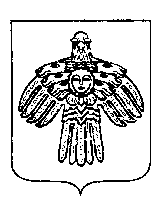 «ПЕЧОРА» КАР ОВМÖДЧÖМИНСА ЮРАЛЫСЬ - СÖВЕТСА ОВМÖДЧÖМИНÖН ВЕСЬКÖДЛЫСЬО переносе даты проведении публичных слушаний по проекту постановления администрации МР «Печора» 